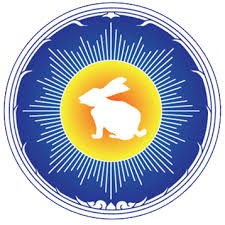 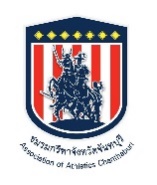 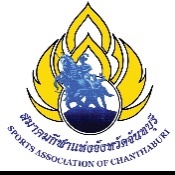 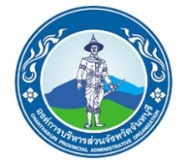 ระเบียบการแข่งขันโครงการจัดการแข่งขันมหกรรมกรีฑาจังหวัดจันทบุรี ประจำปี 2566  ครั้งที่ 9CHANTHABURI OPEN 2023วันที่  7-9  เมษายน  2566ณ สนามกีฬาองค์การบริหารส่วนจังหวังจันทบุรี***************************************************************วัตถุประสงค์ในการจัดการแข่งขันเพื่อส่งเสริมให้นักกีฬาได้แสดงความสามารถในด้านกีฬากรีฑาเพื่อส่งเสริมการท่องเที่ยว และกระตุ้นเศรษฐกิจภายในจังหวัดจันทบุรี (กีฬาเพื่อการท่องเที่ยว)วัน เวลา สถานที่แข่งขันประชุมผู้จัดการทีม วันพฤหัสที่  6  เมษายน  2566  ณ โรงแรมนิวแทรเวิลลอด์จ เวลา 10.00 น.แข่งขันวันศุกร์ที่  7-9  เมษายน  2566 สนามแข่งขัน สนามกีฬาองค์การบริหารส่วนจังหวัดจันทบุรีประเภทการแข่งขันรุ่นอายุไม่เกิน  12  ปี ชาย/หญิง  (เกิดปี 2554 ขึ้นไป)รุ่นอายุไม่เกิน  14  ปี ชาย/หญิง  (เกิดปี 2552 ขึ้นไป)รุ่นอายุไม่เกิน  16  ปี ชาย/หญิง  (เกิดปี 2550 ขึ้นไป)รุ่นอายุไม่เกิน  18  ปี ชาย/หญิง  (เกิดปี 2548 ขึ้นไป)รุ่นประชาชนทั่วไป (ไม่จำกัดอายุ)คุณสมบัติของนักกรีฑาสมัครลงแข่งขันได้เพียงรุ่นเดียวเท่านั้น(ไม่จำกัดรายการ)สามารถสมัครในนามสมาคมกีฬาแห่งจังหวัด,สโมสร,โรงเรียน หรือประเภทบุคคล คะแนนรวมประเภทบุคคล และประเภททีม การให้คะแนนเหมือนกัน (มีแข่งขันไม่ถึง 3 คน ไม่นับคะแนนรวม)เกณฑ์การให้คะแนน  ดังนี้ชนะที่ 1   ได้   9  คะแนน			ชนะที่ 5   ได้    4  คะแนนชนะที่ 2   ได้   7  คะแนน 			ชนะที่ 6   ได้    3  คะแนนชนะที่ 3   ได้   6  คะแนน   			ชนะที่ 7   ได้    2  คะแนนชนะที่ 4   ได้   5  คะแนน			ชนะที่ 8   ได้    1  คะแนนรางวัลเหรียญรางวัล นักกีฬา และทีมชนะเลิศ				ได้รับ  เหรียญชุบทอง / ใบเกียรติบัตรรองชนะเลิศ อันดับที่ 1		ได้รับ  เหรียญชุบเงิน / ใบเกียรติบัตรรองชนะเลิศ อันดับที่ 2		ได้รับ  เหรียญชุบทองแดง / ใบเกียรติบัตรถ้วยคะแนนรวมในแต่ละรุ่นอายุ (รวมจากทุกรายการ)ทีมชนะเลิศ				ได้รับถ้วยเกียรติยศทีมรองชนะเลิศ อันดับที่ 1		ได้รับถ้วยเกียรติยศทีมรองชนะเลิศ อันดับที่ 2		ได้รับถ้วยเกียรติยศถ้วยประเพณี (รวมจากทุกรุ่นอายุ และทุกรายการ)ทีมชนะเลิศ				ได้รับถ้วยเกียรติยศทีมรองชนะเลิศ อันดับที่ 1		ได้รับถ้วยเกียรติยศทีมรองชนะเลิศ อันดับที่ 2		ได้รับถ้วยเกียรติยศประเภทแข่งขันตารางอุปกรณ์ประเภทลานกำหนดวันรับสมัครเริ่มรับสมัครบัดนี้ ถึงวันที่  31  มีนาคม  2566สถานที่รับสมัครwww.konjairun. comการส่งใบสมัคร และเอกสารต้องส่งเอกสารต้นฉบับใบสมัคร  พร้อมหลักฐานประกอบการสมัคร (AT1 , AT2)ให้ส่งเอกสาร AT2 (ใบแยกประเภทการแข่งขัน) ในระบบภายในวันที่  31  มีนาคม  2566 เวลา 16.30 น.ให้นำเอกสารหลักฐานตัวจริง ส่งในวันประชุมผู้จัดการทีมการรายงานตัวก่อนลงแข่งขัน นักกีฬาต้องแสดงบัตรประจำตัวประชาชน เท่านั้นก่อนลงแข่งขันการประท้วงคุณสมบัตินักกีฬาต้องยื่นประท้วงก่อนการแข่งขัน หรือหลังจากการประกาศผลแข่งขันนั้นๆ 30 นาที พร้อมหลักฐานเอกสารนักกีฬาที่ผิดคุณสมบัติ และว่างเงินประกัน การประท้วง  500 บาทหากประท้วงไม่เป็นผล เงินประกันจะถูกยึดเพื่อใช้ในกิจกรรมของชมรมกรีฑาจังหวัดจันทบุรี ต่อไปบทลงโทษความผิดเกี่ยวกับคุณสมบัติถูกปรับเป็นแพ้ในรายการที่นักกีฬาคนนั้นลงทำการแข่งขันทั้งหมดห้ามนักกีฬาและผู้ฝึกสอนทีมที่ทำผิด เข้าร่วมการแข่งขันกรีฑาของชมรมกรีฑาจันทบุรี ตลอดไปอนุญาตให้ทุกทีม ทุกสโมสร สามารถติดโลโก้ และชื่อผู้สนับสนุนทีมได้ไม่จำกัดกำหนดวันประชุมผู้จัดการทีม วันพฤหัสที่  6  มีนาคม  2566  เวลา  13.30 น. ณ ห้องประชุมสนามกีฬาองค์การบริหารส่วนจังหวัดจันทบุรีระเบียบการแข่งขันนี้ใช้เฉพาะการแข่งขันมหกรรมแข่งขันกรีฑาชิงชนะเลิศแห่งจังหวัดจันทบุรี ประจำปี 2566 เท่านั้นนอกเหนือจากที่กำหนดในระเบียบนี้ ใช้กติกาการแข่งขันกรีฑาของสหพันธ์กรีฑาโลก(WA) ที่สมาคมกีฬากรีฑาแห่งประเทศไทย ในพระบรมราชูปถัมภ์ ได้ประกาศใช้แล้วติดตามข่าวสารการแข่งขันได้ที่ เพจ : KONJAIRIN. com   และ CHANTHABURI OPEN 2023 นักกีฬา และเจ้าหน้าที่ ต้องมีสถานที่พักที่ชัดเจน และแจ้งสถานที่พัก พร้อมเบอร์โทรศัพท์ของที่พัก ผู้ประสานงานอ.ประธาน  วงศ์นาป่า    ประธานจัดการแข่งขันฯ   09-2971-8913อ.เอกชัย  ทองขจร        เลขาฯ จัดการแข่งขันฯ    09-0019-4627 ประเภทที่จัดแข่งขันรุ่นอายุ 12 ปีรุ่นอายุ 14 ปีรุ่นอายุ 16 ปีรุ่นอายุ 18 ปีรุ่นประชาชน1.  วิ่ง   80  เมตรชาย / หญิง2.  วิ่ง  100  เมตรชาย / หญิงชาย / หญิงชาย / หญิงชาย / หญิงชาย / หญิง3.  วิ่ง  200  เมตรชาย / หญิงชาย / หญิงชาย / หญิงชาย / หญิงชาย / หญิง4.  วิ่ง  300  เมตรชาย / หญิง5.  วิ่ง  400  เมตรชาย / หญิงชาย / หญิงชาย / หญิง6.  วิ่ง  800  เมตรชาย / หญิงชาย / หญิงชาย / หญิง7.  วิ่ง  1,500  เมตรชาย / หญิงชาย / หญิงชาย / หญิง8.  วิ่ง  3,000  เมตรชาย / หญิงหญิงหญิง9.  วิ่ง  5,000  เมตรชาย ชาย 10. เดิน  3,000  เมตรชาย / หญิงชาย / หญิงชาย / หญิง11. เดิน  5,000  เมตรชาย / หญิง13. วิ่งผลัด 4 x 100 เมตรชาย / หญิงชาย / หญิงชาย / หญิงชาย / หญิงชาย / หญิง14. วิ่งผลัดผสม 4 x 100  เมตรหญิง 2+ ชาย 2หญิง 2+ ชาย 2หญิง 2+ ชาย 2หญิง 2+ ชาย 2หญิง 2+ ชาย 215. วิ่งผลัด 4 x 400 เมตรชาย / หญิงชาย / หญิงชาย / หญิง16. วิ่งผลัด 3 x 800 เมตรชาย / หญิงชาย / หญิง17. เขย่งก้าวกระโดดชาย / หญิงชาย / หญิงชาย / หญิงชาย / หญิง18. กระโดดไกลชาย / หญิงชาย / หญิงชาย / หญิงชาย / หญิงชาย / หญิง19. กระโดดสูงชาย / หญิงชาย / หญิงชาย / หญิงชาย / หญิงชาย / หญิง20. ทุ่มน้ำหนักชาย / หญิงชาย / หญิงชาย / หญิงชาย / หญิง21. ขว้างค้อนชาย / หญิงชาย / หญิงชาย / หญิง22. ขว้างจักรชาย / หญิงชาย / หญิงชาย / หญิงชาย / หญิง23. พุ่งแหลนชาย / หญิงชาย / หญิงชาย / หญิงวิ่ง 4x100  เมตร (ผสม)ออฟเดอร์แชมป์ผู้ฝึกสอน   (กำหนดอายุ 35 ปีขึ้นไป ส่งได้เพียงทีมเดียว)ผู้ฝึกสอน   (กำหนดอายุ 35 ปีขึ้นไป ส่งได้เพียงทีมเดียว)ผู้ฝึกสอน   (กำหนดอายุ 35 ปีขึ้นไป ส่งได้เพียงทีมเดียว)ผู้ฝึกสอน   (กำหนดอายุ 35 ปีขึ้นไป ส่งได้เพียงทีมเดียว)ผู้ฝึกสอน   (กำหนดอายุ 35 ปีขึ้นไป ส่งได้เพียงทีมเดียว)ตารางการใช้อุปกรณ์ประเภทลาน ในการแข่งขันกรีฑาChanthaburi Open 2023ตารางการใช้อุปกรณ์ประเภทลาน ในการแข่งขันกรีฑาChanthaburi Open 2023ตารางการใช้อุปกรณ์ประเภทลาน ในการแข่งขันกรีฑาChanthaburi Open 2023ตารางการใช้อุปกรณ์ประเภทลาน ในการแข่งขันกรีฑาChanthaburi Open 2023ตารางการใช้อุปกรณ์ประเภทลาน ในการแข่งขันกรีฑาChanthaburi Open 2023ตารางการใช้อุปกรณ์ประเภทลาน ในการแข่งขันกรีฑาChanthaburi Open 2023ตารางการใช้อุปกรณ์ประเภทลาน ในการแข่งขันกรีฑาChanthaburi Open 2023ตารางการใช้อุปกรณ์ประเภทลาน ในการแข่งขันกรีฑาChanthaburi Open 2023ตารางการใช้อุปกรณ์ประเภทลาน ในการแข่งขันกรีฑาChanthaburi Open 2023รุ่นอายุอายุ  14  ปีอายุ  14  ปีอายุ  16  ปีอายุ  16  ปีอายุ  18  ปีอายุ  18  ปีประชาชนประชาชนประเภทการแข่งขันชายหญิงชายหญิงชายหญิงชายหญิงทุ่มน้ำหนัก4 กก.3 กก.5 กก.3 กก.5 กก.4 กก.7.26 กก.4 กก.พุ่งแหลน600 กรัม500 กรัม700 กรัม500 กรัม700 กรัม600 กรัม800 กรัม600 กรัมขว้างจักร1 กก.0.75 กก.1.5 กก.1 กก.1.5 กก.1 กก.2 กก.1 กก.ขว้างค้อน4 กก.3 กก.5 กก.3 กก.5 กก.4 กก.7.26 กก.4 กก.เขย่งก้าวกระโดด7 เมตร<7 เมตร11 เมตร9 เมตร11 เมตร9 เมตร13 เมตร11 เมตรกระโดดสูงขั้นฝึกซ้อม และขั้นเริ่มต้นให้เป็นไปตามมติ ในที่ประชุมขั้นฝึกซ้อม และขั้นเริ่มต้นให้เป็นไปตามมติ ในที่ประชุมขั้นฝึกซ้อม และขั้นเริ่มต้นให้เป็นไปตามมติ ในที่ประชุมขั้นฝึกซ้อม และขั้นเริ่มต้นให้เป็นไปตามมติ ในที่ประชุมขั้นฝึกซ้อม และขั้นเริ่มต้นให้เป็นไปตามมติ ในที่ประชุมขั้นฝึกซ้อม และขั้นเริ่มต้นให้เป็นไปตามมติ ในที่ประชุมขั้นฝึกซ้อม และขั้นเริ่มต้นให้เป็นไปตามมติ ในที่ประชุมขั้นฝึกซ้อม และขั้นเริ่มต้นให้เป็นไปตามมติ ในที่ประชุม